การใช้ยาต้านแบคทีเรียที่ควบคุม(Control Antibiotics)1. วัตถุประสงค์ 1.1 เพื่อกำหนดแนวทางปฏิบัติการสั่งใช้ยาปฏิชีวนะอย่างเหมาะสมบนหอผู้ป่วยโรงพยาบาลกุมภวาปีให้เป็นมาตรฐานเดียวกัน 1.2 เพื่อควบคุมค่าใช้จ่ายในการรักษาให้มีความเหมาะสมมากขึ้น 2. ขอบเขต ระเบียบปฏิบัตินี้ใช้เป็นแนวทางปฏิบัติในการทำการประเมิน DUE (Drug Use Evaluation) ยาปฎิชีวนะบนหอผู้ป่วยโรงพยาบาลกุมภวาปี 3. คำจำกัดความ 3.1 Drug Use Evaluation หมายถึงการประเมินการใช้ยาเป็นการประกันคุณภาพการใช้ยาอย่างเป็นระบบเพื่อให้มีการใช้ยาอย่างเหมาะสมปลอดภัยและมีประสิทธิภาพโดยดาเนินการอย่างต่อเนื่อง แบ่งออกเป็น 3 ลักษณะได้แก่ 3.1.1 Prospective DUE เป็นการประเมินการรักษาของผู้ป่วยก่อนที่จะได้รับยาเพื่อพิจารณาความเหมาะสมของการรักษาและสามารถแก้ไขปัญหาที่อาจเกิดขึ้นได้ก่อนที่ผู้ป่วยจะรับยา 3.1.2 Concurrent DUE เป็นการติดตามการใช้ยาระหว่างที่ผู้ป่วยใช้ยาหลังจากได้รับยาครั้งแรกไปแล้วและยังมีการใช้อยู่ช่วยให้สามารถแก้ปัญหาได้ทันท่วงที 3.1.3 Retrospective DUE เป็นการประเมินการใช้ยาย้อนหลังหลังจากผู้ป่วยหยุดใช้ยาแล้วสามารถช่วยวางแผนป้องกันการใช้ยาไม่เหมาะสมสามารถแก้ไขปัญหาในภาพรวมได้ 3.2 ADR หมายถึงปฏิกิริยาที่เกิดขึ้นโดยไม่ได้ตั้งใจและเป็นอันตรายต่อร่างกายของมนุษย์เกิดขึ้นเมื่อใช้ยาในขนาดปกติเพื่อป้องกันวินิจฉัยบาบัดรักษาโรคโดยไม่รวมปฏิกิริยาที่เกิดจากการใช้ยาในทางที่ผิดอุบัติเหตุหรือจงใจ 3.3 การใช้ยาต้านแบคทีเรียที่ควบคุมหมายถึงรายการยา 1.Levofloxacin IV 2.Piperacillin-tazobactam 3.Meropenem 4.Colistin 5.Vancomycin 6.Fosfomycin 7.Ciprofloxacin IV 4. ความรับผิดชอบ 4.1.แพทย์ผู้มีสิทธิ์อนุมัติการสั่งใช้ยาหมายถึง แพทย์ผู้เชี่ยวชาญ 4.2.พยาบาล 4.3.เภสัชกร 5. กระบวนการและแนวทางปฏิบัติ แบบขอใช้ยาต้านแบคทีเรียที่ควบคุม(Control Antibiotics) โรงพยาบาลกุมภวาปี 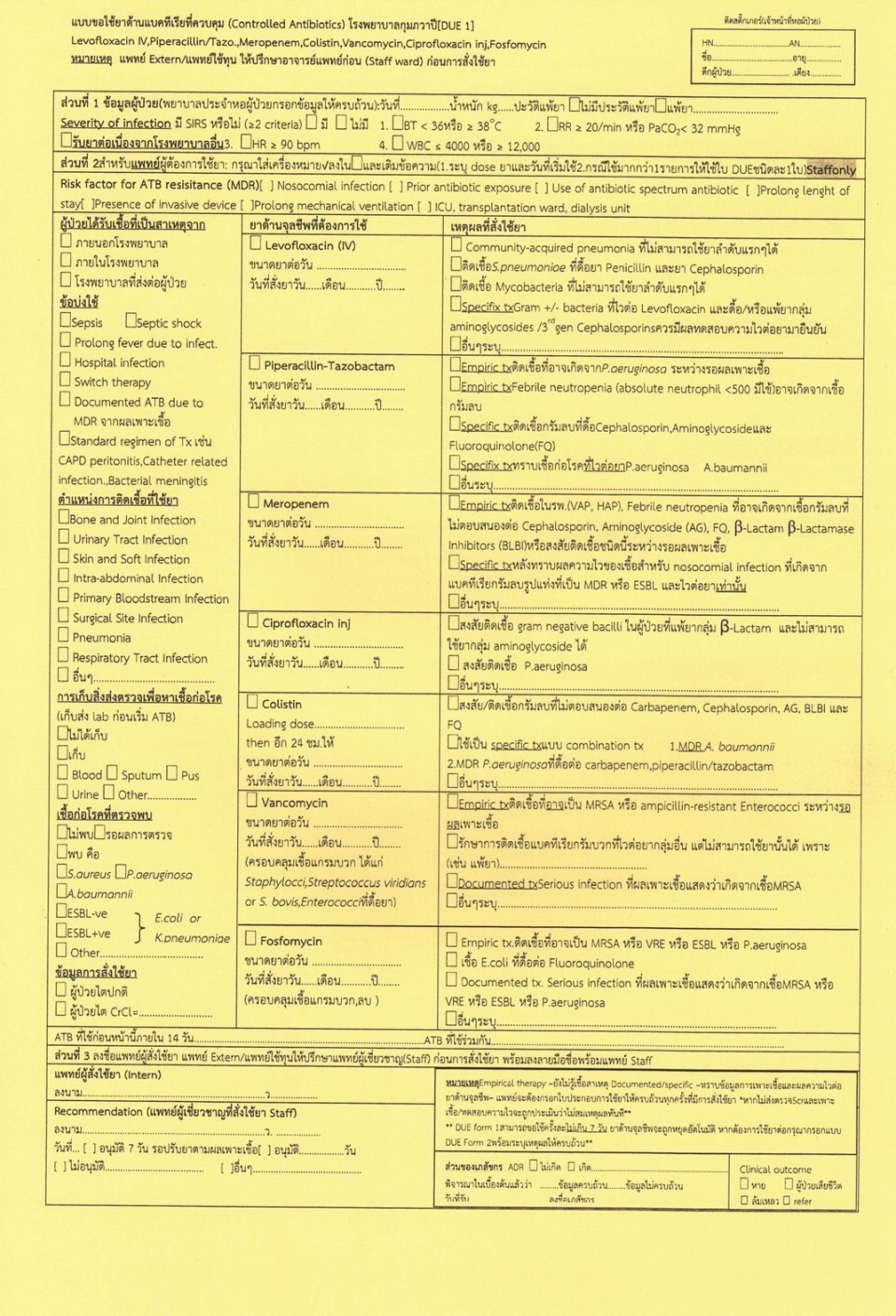 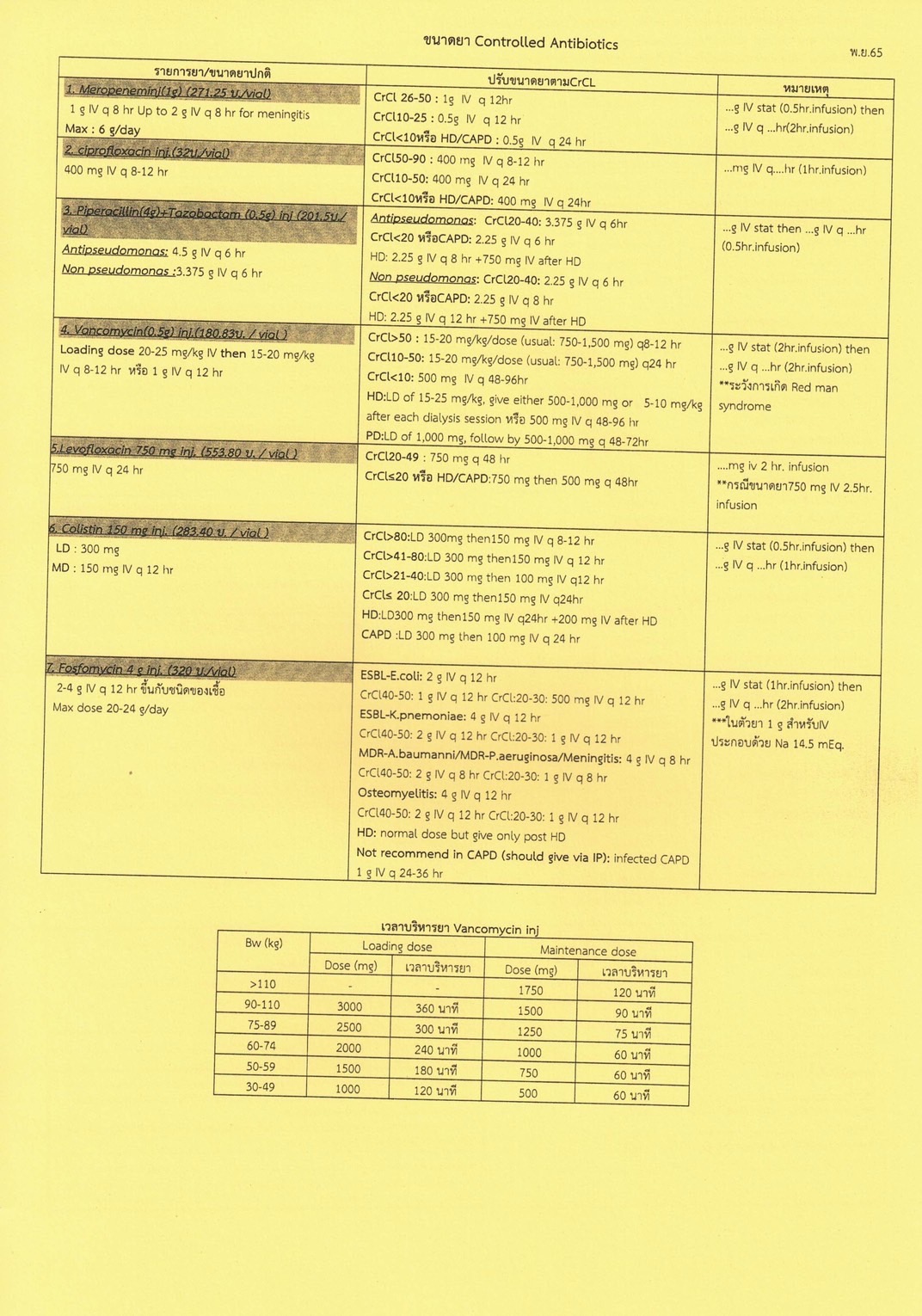 ส่วนแบบประเมินการสั่งใช้ยา (Pharmacist’s work up) ของโรงพยาบาลกุมภวาปี กรอกใน google form ที่คอมพิวเตอร์ได้ทุกเครื่องในห้องยา IPD  https://docs.google.com/spreadsheets/d/1-6WDtIBzeWVJvBkgZwtg-9yqng-i3G9t2PcEBaoTBWE/edit?fbclid=IwAR0AzA34sWPjcK6klwwXS-HsFx-FJ-E8yo7fnxzQ4aX8vZ8FZvgMqpT6-vA#gid=0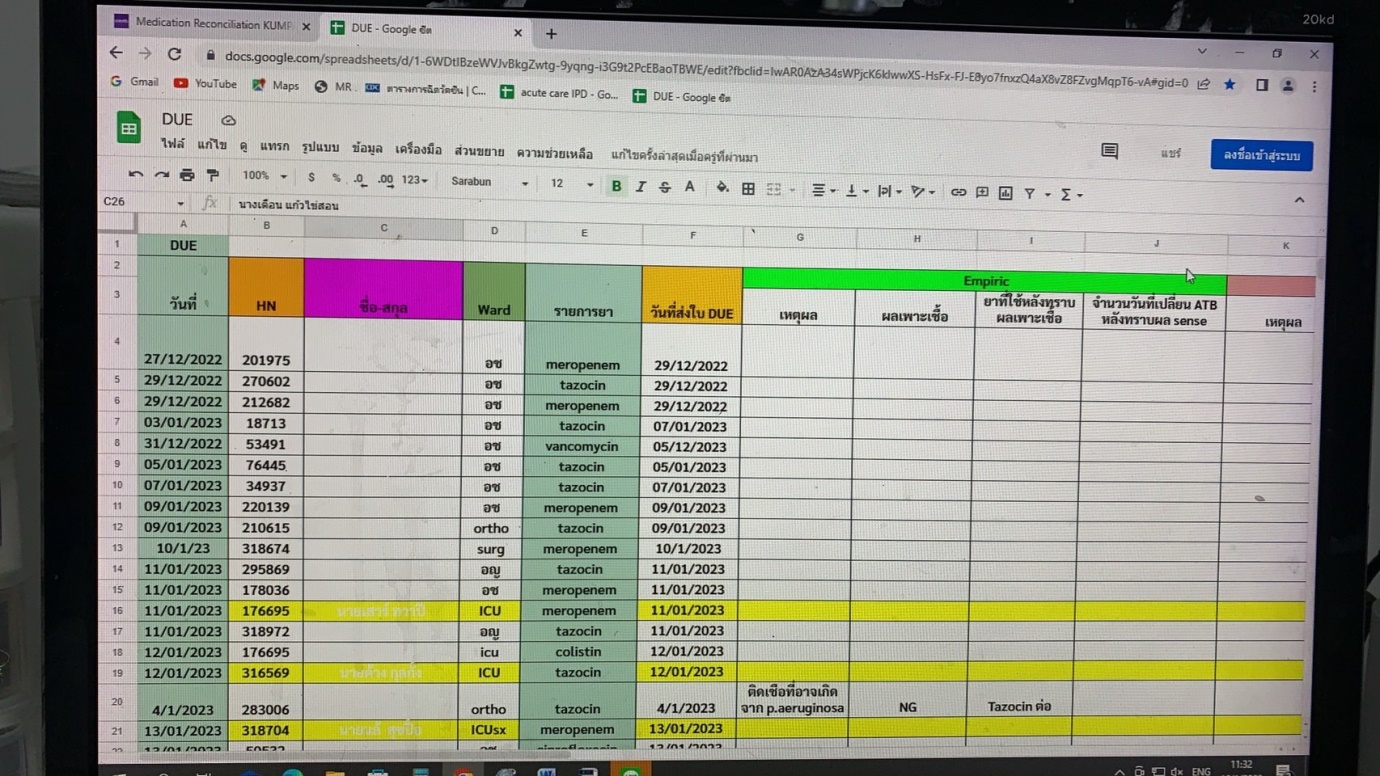 กระบวนการและแนวทางปฏิบัติผู้รับผิดชอบ1.การสั่งใช้ยาต้านจุลชีพที่ควบคุม Levofloxacin IV,Piperacillin/Tazobactam.MeropenemColistinVancomycinFosfomycin    Ciprofloxacin IV แพทย์ผู้เชี่ยวชาญ(staff)  แพทย์ที่ผ่านการปรึกษาแพทย์ผู้เชี่ยวชาญ(staff) 2. การบันทึกข้อมูลแบบประกอบการขอสั่งใช้ยาต้านจุลชีพชนิดควบคุม 7 รายการ 2.1 บันทึกข้อมูลส่วนที่ 1 ข้อมูลผู้ป่วย ได้แก่ วันที่สั่งใช้ยา น้าหนักผู้ป่วย ประวัติแพ้ยา ความรุนแรงของการติดเชื้อ คือ มีภาวะ SIRS, sepsis, septic shockและแนบแบบฟอร์มไว้ในชาร์ตผู้ป่วยด้านหน้าสุด 2.2 บันทึกข้อมูลในแบบฟอร์ม DUE ส่วนที่ 2 ได้แก่ -Risk factor for ATB resisitance (MDR) -สาเหตุการได้รับเชื้อ -ข้อบ่งใช้ยา -ตำแหน่งการติดเชื้อที่จำเป็นต้อใช้ยาต้านจุลชีพชนิดควบคุม -การเก็บสิ่งส่งตรวจเพื่อหาเชื้อก่อโรคและเชื้อก่อโรคที่ตรวจพบ -เหตุผลที่สั่งใช้ยา -การทำงานของไต - ยาต้านจุลชีพ ที่ใช้ก่อนหน้านี้ภายใน 14 วัน - ยาต้านจุลชีพ ที่ใช้ร่วมกัน -รายการยาต้านจุลชีพที่ต้องการสั่งใช้พร้อมระบุขนาดและวิธีการใช้ยา -ลงลายมือชื่อหรือหากปรึกษาแพทย์ผู้เชี่ยวชาญแล้วให้ลงชื่อแพทย์ที่ขออนุญาต 2.3 ส่งห้องยาใน [ กรณีแพทย์ไม่ได้เขียนใบ DUE พยาบาลที่ตึกผู้ป่วย/ห้องตรวจ จะติดตามใบประกอบการสั่งใช้ยาดังกล่าว] พยาบาล  แพทย์ผู้เชี่ยวชาญ(staff) หรือแพทย์ที่ผ่านการปรึกษาแพทย์ผู้เชี่ยวชาญ(staff)  พยาบาล 3. การจ่ายยาต้านจุลชีพชนิดควบคุม 7 รายการ 3.1. เมื่อได้รับใบ DUE ทำการตรวจสอบความสมบูรณ์และครบถ้วนเบื้องต้น ดังนี้ ชื่อยาพร้อมขนาดที่ใช้ ข้อบ่งใช้ เหตุผลการสั่งใช้ยา ข้อมูลผู้ป่วย risk of factor, site of infection จำนวนวันที่ขอสั่งใช้ยา ผลการเพาะเชื้อเบื้องต้น และลงชื่อกำกับ ใบ DUE 3.2. พบข้อมูลในแบบประกอบการขอสั่งใช้ยาต้านจุลชีพชนิดควบคุม 7 รายการ ครบถ้วนเก็บใบ DUE ไว้เพื่อติดตามการใช้ยา 3.3. พบข้อมูลไม่ครบถ้วน เภสัชกรจะส่งใบ DUE กลับคืนหอผู้ป่วย เพื่อให้พยาบาลติดตามข้อมูลให้ครบถ้วน เมื่อข้อมูลครบถ้วนให้พยาบาลส่งใบ DUE กลับมายังห้องยา เพื่อให้เภสัชกรติดตามประเมินความเหมาะสมในการสั่งใช้ยา  เภสัชกร  เภสัชกร  พยาบาล 4. การติดตามการสั่งใช้ยา ต้านจุลชีพชนิดควบคุม 7 รายการ 4.1 เภสัชกรรวบรวมใบ DUE ประจำวัน จากนั้นติดตามการสั่งใช้ยา ต้านจุลชีพชนิดควบคุม 7 รายการโดยประเมินความเหมาะสมของยาดังนี้ -ผู้ป่วยมีอาการแสดงของโรคติดเชื้อจริง สอดคล้องตามข้อบ่งใช้ที่แพทย์ระบุไว้ในใบ DUE         –ผลการเพาะเชื้อจากสิ่งส่งตรวจ -ขนาดยา (dose),ปฏิกิริยาระหว่างยา (drug interaction, duration), -อาการไม่พึงประสงค์จากการใช้ยา(ADR) -หากพบว่าผู้ป่วยมีอาการทางคลินิกดีขึ้นร่วมกับผลเพาะเชื้อไวต่อยาต้านจุลชีพที่ออกฤทธิ์แคบกว่ายาที่ทำการประเมิน ควรมีการปรับเปลี่ยนยาต้านจุลชีพ -ติดตามการใช้ยาของผู้ป่วยอย่างต่อเนื่องจนกระทั่งมีคำสั่งเปลี่ยนแปลงการรักษาหรือแพทย์งดการให้ยาแก่ผู้ป่วย -สรุปผลการประเมิน  เภสัชกร  เภสัชกร 